ФЕДЕРАЛЬНЫЙ ЦЕНТР КОМПЕТЕНЦИИИНСТИТУТА НЕПРЕРЫВНОГО ОБРАЗОВАНИЯАНКЕТА СЛУШАТЕЛЯпрограммы курсов повышения квалификации: «Физиолого-этологические основы и прикладные аспекты питания лошадей»  на период с «23» сентября 2023 по «14» октября 2023 г.Я,______________________________________________________________________________________________, ФИО слушателя полностьюзаполняя и подписывая эту анкету, даю согласие на обработку моих персональных данных, включая сбор, систематизацию, накопление, хранение, уточнение (обновление, изменение), использование, распространение (в том числе передачу третьим лицам), обезличивание, блокирование и уничтожение моих персональных данных, в порядке, установленном Федеральным законом от 27 июля 2006 г. №152-ФЗ «О персональных данных».«__»______________2021 г.				         _____________________		___________________								                                    Подпись                                                      (Ф.И.О.)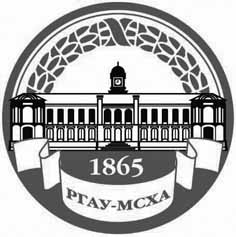   МИНИСТЕРСТВО СЕЛЬСКОГО ХОЗЯЙСТВА РОССИЙСКОЙ ФЕДЕРАЦИИФедеральное государственное Бюджетное образовательное учреждение высшего образования«российский государственный аграрный университет –МСха имени К.А. Тимирязева»
 (ФГБОУ ВО ргау - МСХА имени К.А. Тимирязева)Фамилияимя отчество: (печатными буквами)Фамилияимя отчество: (печатными буквами)Фамилияимя отчество: (печатными буквами)Фамилияимя отчество: (печатными буквами)Фамилияимя отчество: (печатными буквами)Фамилияимя отчество: (печатными буквами)Фамилияимя отчество: (печатными буквами)Пол:Пол:Пол:Пол:Пол:Пол:Пол:Пол:Гражданство:Гражданство:Гражданство:Гражданство:Гражданство:Гражданство:Гражданство:Гражданство:Гражданство:Гражданство:Гражданство:Гражданство:Гражданство:Гражданство:Дата рождения: Дата рождения: Дата рождения: Дата рождения: Дата рождения: Дата рождения: Дата рождения: Место рождения:Место рождения:Место рождения:Место рождения:Место рождения:Место рождения:Место рождения:Место рождения:Место рождения:Место рождения:Место рождения:Место рождения:Место рождения:Место рождения:Место рождения:Число полных лет по состоянию на момент прохождения обучения(нужное отметить)Число полных лет по состоянию на момент прохождения обучения(нужное отметить)Число полных лет по состоянию на момент прохождения обучения(нужное отметить)Число полных лет по состоянию на момент прохождения обучения(нужное отметить)Число полных лет по состоянию на момент прохождения обучения(нужное отметить)Число полных лет по состоянию на момент прохождения обучения(нужное отметить)Число полных лет по состоянию на момент прохождения обучения(нужное отметить)Число полных лет по состоянию на момент прохождения обучения(нужное отметить)Число полных лет по состоянию на момент прохождения обучения(нужное отметить)Число полных лет по состоянию на момент прохождения обучения(нужное отметить)Число полных лет по состоянию на момент прохождения обучения(нужное отметить)Число полных лет по состоянию на момент прохождения обучения(нужное отметить)Число полных лет по состоянию на момент прохождения обучения(нужное отметить)Число полных лет по состоянию на момент прохождения обучения(нужное отметить)Число полных лет по состоянию на момент прохождения обучения(нужное отметить)Число полных лет по состоянию на момент прохождения обучения(нужное отметить)Число полных лет по состоянию на момент прохождения обучения(нужное отметить)Число полных лет по состоянию на момент прохождения обучения(нужное отметить)Число полных лет по состоянию на момент прохождения обучения(нужное отметить)Число полных лет по состоянию на момент прохождения обучения(нужное отметить)Число полных лет по состоянию на момент прохождения обучения(нужное отметить)Число полных лет по состоянию на момент прохождения обучения(нужное отметить)< 25 < 25 25-29 30-3430-3430-3435-3935-3935-3935-3940-44 40-44 45-49 45-49 45-49 50-5450-5455-5955-5960-6465 и >65 и >Паспорт:Паспорт:Паспорт:Паспорт:Паспорт:Паспорт:Паспорт:Паспорт:сериясериясериясериясериясериясериясерияномерномерномерномерномерномерКем и когда выдан:Кем и когда выдан:Кем и когда выдан:Кем и когда выдан:Кем и когда выдан:Кем и когда выдан:Кем и когда выдан:СНИЛССНИЛССНИЛССНИЛССНИЛССНИЛССНИЛССНИЛССНИЛССНИЛССНИЛССНИЛССНИЛССНИЛСИННИННИННИННИННИННИННИННДомашний адрес с индексом:Домашний адрес с индексом:Домашний адрес с индексом:Домашний адрес с индексом:Домашний адрес с индексом:Домашний адрес с индексом:Домашний адрес с индексом:Телефон мобильный:(домашний)Телефон мобильный:(домашний)Телефон мобильный:(домашний)Телефон мобильный:(домашний)Телефон мобильный:(домашний)Телефон мобильный:(домашний)Телефон мобильный:(домашний)e-mail:e-mail:e-mail:e-mail:e-mail:e-mail:e-mail:Уровень профессионального образования на момент прохождения обучения(нужное отметить)Уровень профессионального образования на момент прохождения обучения(нужное отметить)Уровень профессионального образования на момент прохождения обучения(нужное отметить)Уровень профессионального образования на момент прохождения обучения(нужное отметить)Уровень профессионального образования на момент прохождения обучения(нужное отметить)Уровень профессионального образования на момент прохождения обучения(нужное отметить)Уровень профессионального образования на момент прохождения обучения(нужное отметить)Уровень профессионального образования на момент прохождения обучения(нужное отметить)Уровень профессионального образования на момент прохождения обучения(нужное отметить)Уровень профессионального образования на момент прохождения обучения(нужное отметить)Уровень профессионального образования на момент прохождения обучения(нужное отметить)Уровень профессионального образования на момент прохождения обучения(нужное отметить)Уровень профессионального образования на момент прохождения обучения(нужное отметить)Уровень профессионального образования на момент прохождения обучения(нужное отметить)Уровень профессионального образования на момент прохождения обучения(нужное отметить)Уровень профессионального образования на момент прохождения обучения(нужное отметить)Уровень профессионального образования на момент прохождения обучения(нужное отметить)Уровень профессионального образования на момент прохождения обучения(нужное отметить)Уровень профессионального образования на момент прохождения обучения(нужное отметить)Уровень профессионального образования на момент прохождения обучения(нужное отметить)Уровень профессионального образования на момент прохождения обучения(нужное отметить)Уровень профессионального образования на момент прохождения обучения(нужное отметить)Наименование учебного заведения:Наименование учебного заведения:Наименование учебного заведения:Наименование учебного заведения:Наименование учебного заведения:Наименование учебного заведения:Наименование учебного заведения:Квалификация по диплому:Квалификация по диплому:Квалификация по диплому:Квалификация по диплому:Квалификация по диплому:Квалификация по диплому:Квалификация по диплому:СерияСерияСерияСерияСерияНомерНомерНомерНомерНомерНомерНомерНомерРег. №Рег. №Рег. №Рег. №Рег. №ВыданВыданВыданВыданМесто работы  (наименование организации полностью)Место работы  (наименование организации полностью)Место работы  (наименование организации полностью)Место работы  (наименование организации полностью)Место работы  (наименование организации полностью)Место работы  (наименование организации полностью)Место работы  (наименование организации полностью)Место работы  (наименование организации полностью)Место работы  (наименование организации полностью)ДолжностьДолжностьДолжностьДолжностьДолжностьДолжностьДолжностьДолжностьДолжностьАдресАдресАдресАдресАдресАдресАдресАдресАдресТелефонТелефонТелефонТелефонТелефонТелефонТелефонТелефонТелефонСлушатель:Слушатель:Слушатель:«__»______________2023 г.«__»______________2023 г.«__»______________2023 г.«__»______________2023 г.«__»______________2023 г.«__»______________2023 г.«__»______________2023 г._________________(подпись)_________________(подпись)_________________(подпись)_________________(подпись)_________________(подпись)_________________(подпись)_________________(подпись)__________________(Ф.И.О.)__________________(Ф.И.О.)__________________(Ф.И.О.)